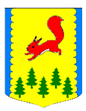 КРАСНОЯРСКИЙ КРАЙПИРОВСКИЙ МУНИЦИПАЛЬНЫЙ ОКРУГПИРОВСКИЙ ОКРУЖНОЙ СОВЕТ ДЕПУТАТОВРЕШЕНИЕО порядке материально-технического обеспечения деятельности органов местного самоуправления Пировского муниципального округаРуководствуясь статьей 86 Бюджетного кодекса Российской Федерации, на основании Федерального Закона  от 06.10.2003г. №131-ФЗ «Об общих принципах организации местного самоуправления Российской Федерации», статьями 20, 35 Устава Пировского муниципального округа, Пировский окружной Совет депутатов РЕШИЛ:1.Утвердить Порядок материально-технического обеспечения деятельности органов местного самоуправления Пировского муниципального округа, согласно приложению.2.Опубликовать настоящее решение в районной газете «Заря» и разместить на официальном сайте органов местного самоуправления Пировского муниципального округа.3.Признать утратившими силу следующие решения Пировского районного Совета депутатов:-от 12.12.2007 №33-151р «О порядке материально-технического обеспечения органов местного самоуправления Пировского района»;-от 10.04.2008 №36-161р «О внесении изменений в решение Пировского районного Совета депутатов от 12.12.2007 №33-151р «О порядке материально-технического обеспечения органов местного самоуправления Пировского района»;-от 26.12.2012 №38-228р «О внесении изменений в решение Пировского районного Совета депутатов от 12.12.2007 №33-151р «О порядке материально-технического обеспечения органов местного самоуправления Пировского района»;-от 28.04.2015 №59-380р «О внесении изменений в решение Пировского районного Совета депутатов от 12.12.2007 №33-151р «О порядке материально-технического обеспечения органов местного самоуправления Пировского района».4.  Настоящее Решение вступает в силу с 01 января 2021 года и распространяет свое действие на всю вновь образованную территорию Пировского муниципального округа.ПОРЯДОКМАТЕРИАЛЬНО – ТЕХНИЧЕСКОГО ОБЕСПЕЧЕНИЯДЕЯТЕЛЬНОСТИ ОРГАНОВ МЕСТНОГО САМОУПРАВЛЕНИЯ ПИРОВСКОГО МУНИЦИПАЛЬНОГО ОКРУГА КРАСНОЯРСКОГО КРАЯ1. Настоящий Порядок материально-технического и организационного обеспечения деятельности органов местного самоуправления Пировского муниципального округа (далее - Порядок) разработан в соответствии с Бюджетным кодексом Российской Федерации, Федеральным законом "Об общих принципах организации местного самоуправления в Российской Федерации", Уставом Пировского муниципального округа и регулирует отдельные вопросы материально-технического и организационного обеспечения деятельности органов местного самоуправления Пировского муниципального округа.2. К органам местного самоуправления Пировского муниципального округа в соответствии с Уставом Пировского муниципального округа относятся:- Глава Пировского муниципального округа;- Пировский окружной Совет депутатов;- Контрольно-счетный орган Пировского окружного Совета депутатов;- администрация Пировского муниципального округа.3. Расходы на материально-техническое и организационное обеспечение деятельности органов местного самоуправления округа осуществляются в пределах средств, предусмотренных в бюджете округа.4. Организация материально-технического и организационного обеспечения деятельности органов местного самоуправления округа осуществляется лицами, уполномоченными на выполнение вышеуказанной деятельности, руководителями органов местного самоуправления, перечисленных в пункте 2 настоящего Порядка.5. Уполномоченное на организацию материально-технического и организационного обеспечения деятельности органа местного самоуправления округа лицо определяет потребность в материально-техническом обеспечении органа местного самоуправления и составляет смету его содержания на следующий финансовый год (с расшифровкой суммы), которая утверждается руководителем соответствующего органа местного самоуправления округа.6. Организация материально-технического и организационного обеспечения деятельности органов местного самоуправления осуществляется по следующим направлениям:6.1. Организация делопроизводства, в том числе машинописные и множительно-копировальные работы, обеспечение режима секретности в делопроизводстве;6.2. Обеспечение компьютерной техникой, программным обеспечением, комплектующими и расходными материалами и ее обслуживание;6.3. Организация и содержание рабочих мест, в том числе обеспечение канцелярскими принадлежностями, средствами связи;6.4. Хозяйственное обслуживание административных зданий и помещений органов местного самоуправления округа, в том числе их охрана;6.5. Обеспечение деятельности коллегиальных и совещательных органов (комиссий) органов местного самоуправления округа и личного приема граждан должностными лицами органов местного самоуправления округа;6.6. Обеспечение транспортом, а также обеспечение фактически понесенных расходов в целях исполнения должностных обязанностей выборными должностными лицами, осуществляющими свои полномочия на постоянной основе, членами выборных органов местного самоуправления округа и (или) муниципальными служащими (возмещаются по распоряжению руководителя органа местного самоуправления);6.7. Обеспечение периодической печатью, методическими рекомендациями по направлениям деятельности органа местного самоуправления округа;6.8. Организация опубликования муниципальных правовых актов, проектов муниципальных правовых актов по вопросам местного значения для обсуждения их жителями округа, доведения до сведений жителей округа официальной информации о социально-экономическом и культурном развитии округа и иной официальной информации и обеспечение возмещения расходов, связанных с данным видом деятельности;6.9. Обеспечение представительских расходов - расходов, связанных с официальным приемом и (или) обслуживанием представителей других организаций (включая иностранных), участвующих в переговорах с органами местного самоуправления округа с целью установления и (или) поддержания взаимного сотрудничества, связанное с деятельностью органа местного самоуправления округа.7. Сметы содержания органов местного самоуправления округа на очередной финансовый год (с расшифровкой суммы) учитываются при формировании бюджета округа отдельной строкой по организации материально-технического и организационного обеспечения деятельности органов местного самоуправления округа.8. При размещении органами местного самоуправления округа заказов на поставки товаров, выполнение работ, оказание услуг для муниципальных нужд за счет средств бюджета округа, выделяемых на обеспечение деятельности органов местного самоуправления округа, вопросы организации размещения заказов, реализация прав и обязанностей муниципального заказчика регулируются в соответствии с федеральным законодательством.9. Вопросы, связанные с материально-техническим обеспечением деятельности органов местного самоуправления округа, не урегулированные настоящим Порядком, регулируются действующим законодательством, правовыми актами органов местного самоуправления округа.21.01.2021с. Пировское     №8-71рПредседатель Пировского окружного Совета депутатов___________Г.И. КостыгинаГлава Пировского муниципального округа                         ____________А.И. Евсеев             Приложение к решению Пировского окружного Совета депутатовот 21.01.2021 №8-71р